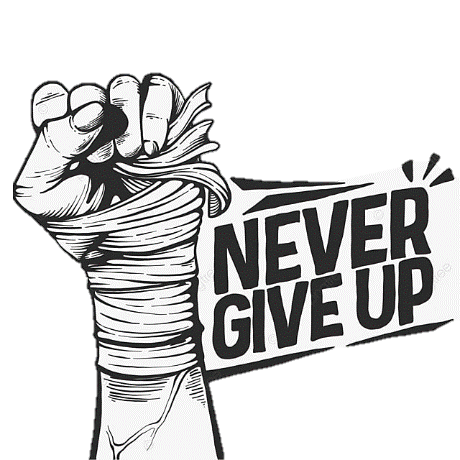 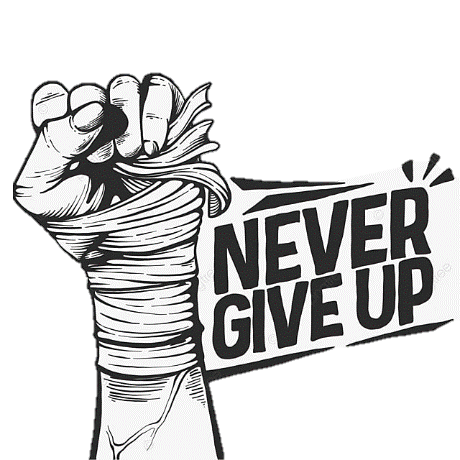 先日はお忙しい中、個人懇談会へのご参加ありがとうございました。4月からあっという間に３ヶ月たち、子どもたちが楽しみにしていた夏休みがやってきます。この1学期は、大きな行事がなかったからこそ、日々の授業をより大切に６年職員で取り組んできました。学習に対して前向きに取り組み続ける気持ちを高めたり、友だちとの意見交流をたくさん取り入れたりしてきました。また、最高学年として委員会活動やクラブなどで横川小学校のリーダーとして活躍する姿も見られ頼もしさを感じました。2学期は、6年生全体で活動をする運動会のフラッグダンスや修学旅行などの行事があります。全員で１つのものを作り上げる達成感を感じながら成長していってほしいと考えています。1学期の間、ご家庭でのご理解、ご協力ありがとうございました。２学期も、引き続きよろしくお願いします。Programação das Férias de Verão e SetembroAgosto Dia 23 (seg) Dia de todos alunos virem na escola            Saída 9:45Setembro Dia  1 (qua) Cerimônia de início das aulas            Saída 11:00Dia  2 (qui) Começa a merenda, Exame biométricoDia  3 (sex) ⑥Reunião do comitêDia 10 (sex) ⑥Reunião dos representantes do comitêDia 16 (qui) Escola aberta para visita dos pais           (Palestra explicativa da viagem de formatura)Dia 17 (sex) ⑥ClubeDia 27 (seg) Eleição do Grêmio estudantil 2° semestre１学期の会計報告について1学期の会計報告は２学期の9月当初に行います。ご承知おきください。２学期当初の夏日課について（詳しくは別紙の学校からのお便りをご覧ください）９月２（木）～１０（金）まで夏日課です。５時間授業は、１４：１０頃になります。６時間授業日は、１５：００頃下校となります。Sobre o relatório contábil do primeiro trimestreO relatório financeiro do 1° trimestre será entregue no início de setembro no 2° trimestre. Fique atento.Sobre o horário de verão no início do 2° trimetre (para detalhes consulte a folha em anexo)O horário de verão será realizada do dia 2 (quinta-feira) a 10 (sexta-feira) de setembro. Nos dias de 5 aulas a sáida será 14:10, e nos dias de 6 aulas a sáida será 15:00.提出日Entregar提出物Tarefas８／２３（月）23 de Agosto (seg)①作品募集（絵・ポスター１点，習字1点）②リコーダー練習カード③読書感想文（自由）④チャレンジコーナーの作品⑤体温チェック表（夏休みの生活）1-Obras requeridas (Desenho • cartaz 1, caligrafia 1)2-Cartão de treino de flauta3-Redação4-Obra da seção chalenge5-Fixa de temperatura９／１（水）1 de Setembro (qua)①夏ドリル（答え合わせをして）②夏休みの友（答え合わせをして）③NIE新聞切り抜き作品④かがやきカード1-Livro de exercícios de verão (Corrigir)2-Livro de exercícios Natsu yasumi no tomo3-Trabalho feito com jornal4-Cartão kagayaki日曜予　　　　定８／23月全校出校日　９：４５頃下校９／１水始業式・１１：００頃分団下校　　　２木給食開始・身体測定　　　３金⑥委員会　　　１０金⑥代表委員会16木学校公開日（修学旅行説明会）１７金⑥クラブ27月後期児童会選挙